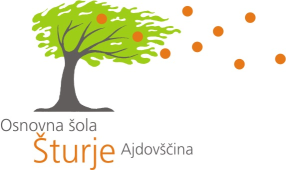 VLOGAza dodelitev statusa perspektivnega ali vrhunskega športnika/športnicePodpisani………………………………., iz………………………………………………….,                              (priimek in ime)                                                              (naslov)vlagam pisni predlog za dodelitev statusa…………………………………….sinu/hčerki ……………………….. , učencu/ki ………..razreda Osnovne šole Šturje Ajdovščina, ki je član/ica kluba/društva…………………………………………………………………………..                                                                                 ( ime kluba )in trenira ter tekmuje v naslednji športni panogi………………………………………………Obrazložitev vloge:………………………………………………………………………………………………….………………………………………………………………………………………………………………………………………………………………………………………………………………………………………………………………………………………………………………………………………………………………………………Istočasno izjavljam, da:bo učenka/učenec izpolnjeval vse obveznosti, ki so napisane v Pravilih o prilagajanju šolskih obveznosti za perspektivnega in vrhunskega športnika oz. mladega umetnika.bomo kot starši izpolnjevali obveznosti, ki so napisane v Pravilih o prilagajanju šolskih obveznosti za perspektivnega in vrhunskega športnika oz. mladega umetnika.Datum:……………….                                                      Podpis starša/skrbnika:                                                                                                      ……………………………………